Formularz poprawkowy projektów Wrocławskiego Budżetu Obywatelskiego 2016 1. Informacje o projekcieNumer projektu:632Nazwa projektu: (wypełnić tylko w wypadku zmiany/doprecyzowania nazwy projektu)Zwiększenie liczby miejsc postojowych w ciągu ul. Vivaldiego, remont początkowego odcinka ul. Vivaldiego oraz ujednolicenie wyglądu ulicy.Lokalizacja projektu: (wypełnić tylko w wypadku zmiany lokalizacji projektu) adres: numer geodezyjny działki (na podstawie www.geoportal.wroclaw.pl): 2. Ustosunkowanie się do wyników weryfikacji lub opis zmian Zmiana polega na przeniesieniu lamp, które teraz są w ciągu miejsc parkingowych w trójkątach, za światło chodnika i wyrównanie linii pozostałych lamp tak aby stały one w jednej linii po południowej stronie ulicy Vivaldiego.Zlikwidowanie „trójkątów”, w których były lampy i zabrukowanie ich nawierzchnią taką samą jak na miejscach parkingowych. Remont nawierzchni dotyczy początkowego fragmentu ul. Vivaldiego od skrzyżowania z ul. Buforową do terenu Wspólnoty Mieszkaniowej CPR "Wiosna" polegający na pokryciu płyt Betonowych nawierzchnią z masy bitumicznej wraz wyrównaniem głębokości posadowienia włazów studni kanalizacyjnych.Przesuniecie jednej lampy (na wysokości osiedla Maestro/Incepti) poza chodnik. Lampa utrudnia komunikację osób niepełnosprawnych i matek z wózkami (lampa stoi na środku chodnika).Uporządkowanie chodnika przy ul. Staussa. Wymagane przedrukowanie 5m2. Wykonanie jednolitego chodnika i przedłużenie brakującej rabaty. Usunięcie niepotrzebnych krawężników.Nasadzenie róż po południowej stronie ul. Vivaldiego. W stosunku do negatywnej opinii dotyczącej likwidacji słupków i zakazu parkowania na wysokości progów zwalniających – takie rozwiązanie zostało zastosowane w początkowym odcinku ul. Vivaldiego (realizacja w ramach WBO). Rozwiązanie się sprawdza. Kierowcy nie mają możliwości omijania progu przez parking gdyż jest on permanentnie zajęty przez parkujące auta.3. UwagiProjekt wstępnie został oszacowany na 239 tys. zł. Po zmianach powinien się zmieścić w kwocie do 250 tys. i w takim progu powinien być głosowany. W przypadku większej wyceny ewentualną korektę można uzyskać poprzez rezygnację z nasadzeń oraz na etapie szczegółowego ustalania projektu.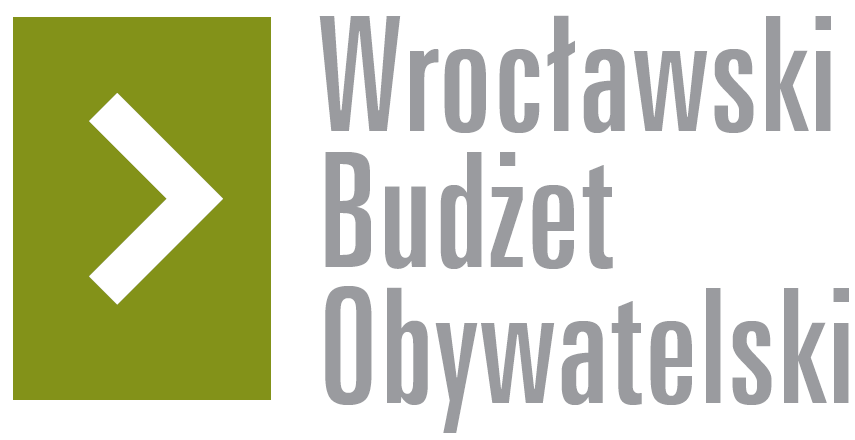 